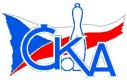 01.03.2015Souhrnné výsledky 20.kola:TJ Sokol Šanov	-  SK Baník Ratíškovice B	7:1	2659-2510	(9:3)	27.02.TJ Sokol Vracov B	-  TJ Jiskra Kyjov	5:3	2616-2614	(5:7)	27.02.TJ Lokomotiva Valtice  B	-  TJ Podlužan Prušánky  C	7:1	2706-2550	(8:4)	27.02.TJ Sokol Mistřín B	-  SK Baník Ratíškovice C	7:1	2632-2407	(9,5:2,5)	28.02.SK Kuželky Dubňany C	-  TJ Sokol Vážany	2:6	2497-2584	(5:7)	01.03.KK Vyškov C	-  TJ Podlužan Prušánky  B	3:5	2541-2548	(5:7)	28.02.Sokol Litenčice	-  TJ Sokol Vracov C	6:2	2502-2386	(9:3)	27.02.Tabulka:	1.	TJ Sokol Šanov 	20	16	0	4	116,0:44,0	149,0:91,0	2597	32	2.	SK Baník Ratíškovice B	20	14	0	6	104,5:55,5	147,5:92,5	2625	28	3.	TJ Sokol Mistřín B	20	13	1	6	96,0:64,0	132,5:107,5	2576	27	4.	TJ Sokol Vážany 	20	12	1	7	90,5:69,5	125,5:114,5	2577	25	5.	TJ Podlužan Prušánky  B	20	11	2	7	89,5:70,5	129,0:111,0	2539	24	6.	Sokol Litenčice 	20	11	0	9	86,0:74,0	129,5:110,5	2548	22	7.	TJ Jiskra Kyjov 	20	10	1	9	83,0:77,0	130,5:109,5	2578	21	8.	SK Kuželky Dubňany C	20	9	1	10	83,0:77,0	121,0:119,0	2554	19	9.	TJ Lokomotiva Valtice  B	20	9	0	11	72,5:87,5	113,5:126,5	2525	18	10.	TJ Podlužan Prušánky  C	20	9	0	11	71,0:89,0	106,0:134,0	2520	18	11.	KK Vyškov C	20	6	3	11	66,0:94,0	109,0:131,0	2471	15	12.	TJ Sokol Vracov B	20	6	1	13	55,5:104,5	97,5:142,5	2492	13	13.	TJ Sokol Vracov C	20	6	0	14	63,0:97,0	101,5:138,5	2511	12	14.	SK Baník Ratíškovice C	20	2	2	16	43,5:116,5	88,0:152,0	2449	6	SK Kuželky Dubňany C	2497	2:6	2584	TJ Sokol Vážany			(5:7)	ANTOŠ Pavel st.	403	0:2	432	KROUPA Radim	TEPLÍK Ladislav	434	2:0	409	KAMENIŠŤÁK Jozef	BLAHŮŠEK Jan	391	0:2	459	MALÝ Petr	HORÁK Petr	420	1:1	403	ZAHRADNÍK Dušan	DRATVA Filip	407	1:1	435	KOVÁŘ Jan	MAČÁK Martin	442	1:1	446	KAMENIŠŤÁK Josefrozhodčí:  Mačák Martindiváků: 20utkání trvalo: 2:30Příští utkání 8.3.2015 v 9:00 hod. TJ Sokol Vážany – SK Baník Ratíškovice „C“